ИТОГИ прошедших игр 9 тура первенства ЦФО по хоккею с шайбой среди юношей 2009 г.р., спортивного сезона  2022-2023 в г. Тула   28 - 29 января 2023 года: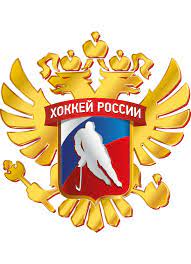 28 января ХК «Белые тигры 2009» г.Белгород -  ГУ ТО «ОКСШОР»  г.Тула-                       4:229 январяХК «Белые тигры 2009» г.Белгород -  ГУ ТО «ОКСШОР»  г.Тула-                2:4